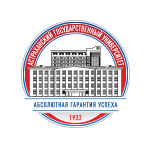 ИНФОРМАЦИОННОЕ ПИСЬМОо проведении конкурса видеофильмовна французском языке«Мой город – моя Россия»Конкурс проводится в Год российско-французского межрегионального и децентрализованного сотрудничества.Цели конкурса:• Создание, показ и продвижение позитивного образа России во франкофонном мире через видеофильмы, снятые российскими школьниками и студентами на французском языке;• Возможность увидеть и «открыть» разнообразие России через представленные города как для франкофонов, так и для россиян, изучающих французский язык;• Содействие распространению и повышению мотивации изучения французского языка как средства международного общения среди российских школьников и студентов;• Расширение культурного и образовательного сотрудничества между Россией и франкоговорящими странами.Участники конкурса: студенты образовательных учреждений.Участие в конкурсе: бесплатноСроки проведения конкурса: Подготовка, съёмка видеофильмов и подача заявок до 15 ноября 2021г.Подведение итогов – 26 ноября 2021 года.Заявки на участие в конкурсе и все вопросы принимаются по электронной почте: francais@asu.edu.ru До встречи!